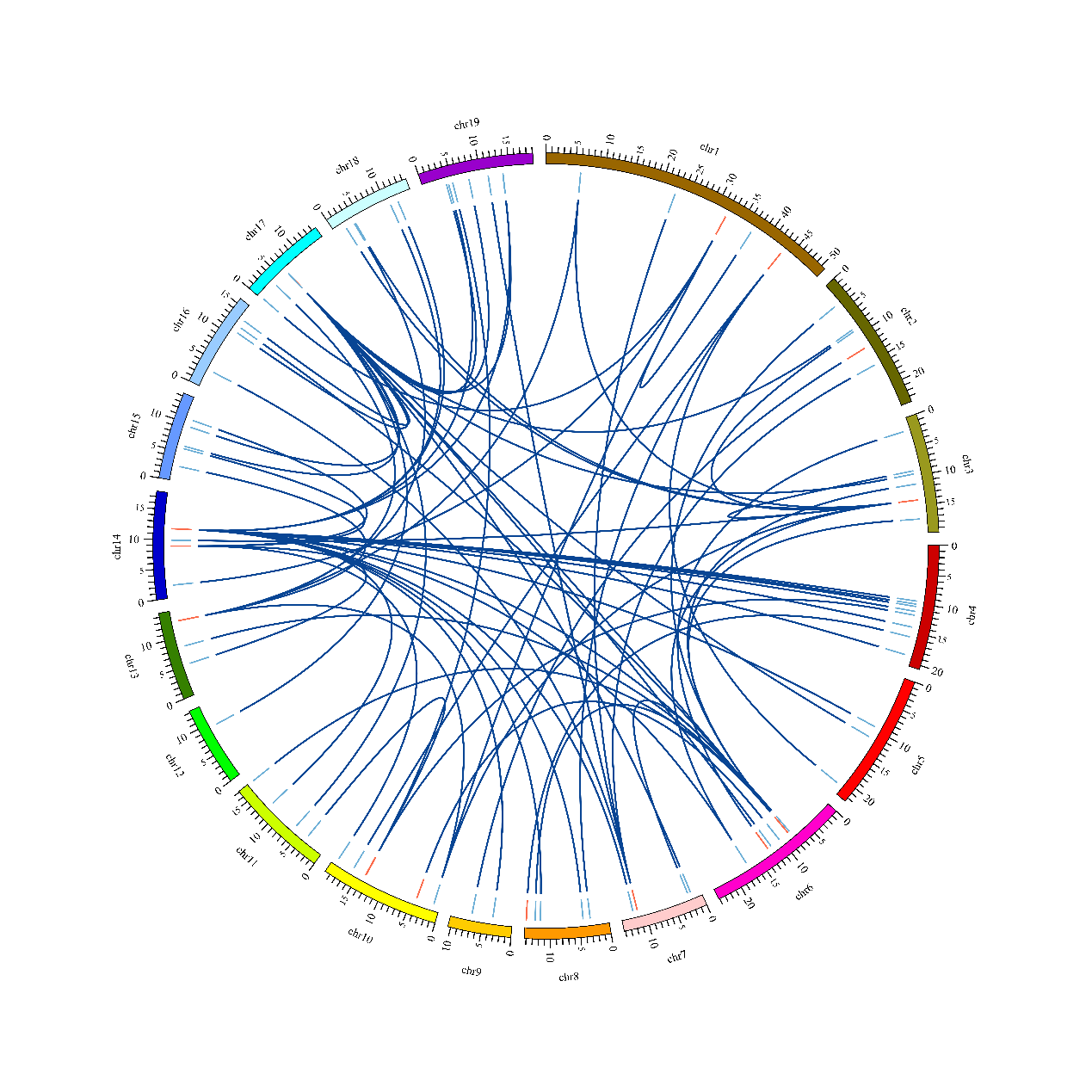 Figure S3 The circular diagram shows the eQTL results. The outer circle represents the chromosomes. The middle circle indicates the chromosome position of SNPs (blue), expression genes (red). The interior lines represents the associations between SNPs and expression genes.